- Копирайтер Наталья Красноум –почта: krasnoum@i.uaскайп: krasnoumпортфолио: http://krasnoum.jimdo.com/Бриф для лендингаЦифры, названия, имена и логотипы клиентов, документы, отзывыГарантирую полную конфиденциальность!Контактная информацияФИО контактного лица:должность:- Skype:- почта:- телефон:О компанииWeb-сайт компании:Название:- аббревиатура:- сокращенное:- полное:История компании- сколько лет на рынке:- другой опыт работы:- как растет профессионализм (сертификаты, курсы, тренинги, дипломы): - в каких регионах работаете: - штат (уровень образования и мастерства, средний возраст, количество сотрудников):- охарактеризуйте компанию:- легенда о компании, любопытные сведения о продукте, компании – все, что может помочь:Ваши дополнения:3.	Текст- тематика текста:- где будет размещен (главная страница сайта, посадочная страница и так далее):- о чем требуется написать:- особые требования:- сроки:- какую проблему должен решить текст?- какое действие должен совершить посетитель, прочитав его (оставить данные, сделать заказ, заказать звонок, позвонить…)?Товар (услуга)*опишите товар (услугу)- ассортимент или полный набор услуг:- характеристики:- свойства:- товарные марки:Какие проблемы покупателя он решает?Положительные стороны продукта продажи (значительные и незначительные):Недостатки продукта продажи (скрытые и явные):Перечислите, чем ваш товар/услуга отличается от продукта конкурентов (в чем его уникальность, особенность):Каковы достижения по продаваемому продукту или услуге (назовите яркие, вызывающие доверие цифры:Например, вот интересные и убедительные данные о работе мифической агропромышленной компании: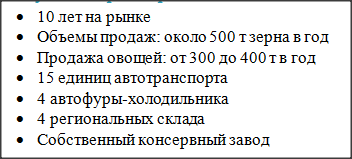 Специальные предложения, прилагаемые к товару:*конкретные примеры в цифрах и при каких условиях эти предложения действуют- акции:- бонусы:- скидки:- программа лояльности (накопительные карты, подарки и так далее):- дополнительные услуги (сервис по доставке, например, и тому подобное):- ограничители по времени (дедлайн: до какого числа/часа действует специальное предложение):Отзывы о товаре (услуге)*приложите отзывы или ссылку на отзывы – это важно**Если это необходимо – закажите временные отзывы у копирайтера (я тоже пишу отзывы )Примеры работ (ссылки, названия и т.п.):Порядок работы с клиентом1.2.3.…Гарантии*РЕАЛЬНЫЕ гарантии на товар- гарантии  качества:- гарантии возврата денег:- гарантии возврата/обмена товара:- дополнительные условия гарантии:Сертификаты качества:1.2.3.….. Цена- условия оплаты: - форма расчета:Ваши дополнения:Портрет клиента, на которого нацелена продажа товара/услугиКто это (социальное положение, например: домохозяйки, учителя, бизнесмены…):Сегментация (кто купит Ваш продукт, все представители, например, бизнесмены и компьютерщики):Какой сегмент ЦА (целевой аудитории) самый для Вас выгодный? (оценивается по количеству трафика или же по прибыли, которую может принести этот сегмент ЦА):Степень готовности к покупке:"Холодная" аудитория (имеет проблему, но не знает об этом):"Теплая" аудитория (имеет проблему и знает, что ее можно решить с помощью Вашего продукта):"Горячая" аудитория (уже покупала продукцию Вашей марки или хочет купить именно у Вас)Дополнительно:- пол:   - возраст:- образование:- типичный представитель:- семейное положение:- дети:- место жительства  (столица или провинция, поселок, село):- профессия:- ежемесячный доход:- увлечения:- характер:- чего он боится?- что любит?- о чем мечтает?- потребительские предрассудки (например, китайские товары плохого качества):- клиент хочет купить Ваш товар или вынужден?- что может остановить его перед покупкой товара/услуги?ЧаВо*часто задаваемые вопросыКакие вопросы задают Ваши клиенты чаще всего? Как Вы на них отвечаете? (вопрос-ответ)1.2.3.….Ваши дополнения:СЕО-ядро (вопрос к сео-оптимизатору)Ключи, по которым ЦА (целевая аудитория) приходит на страницу:Где размещается реклама:- Гугл- ЯндексКонкуренты- Web-сайты конкурентов (не менее трех):- почему Вы считаете их конкурентами?- в чем их преимущества (подробно и откровенно):- в чем конкуренты проигрывают (подробно и откровенно):  Предыдущие рекламные компании- виды рекламы:- слоган:- УТП (уникальное торговое предложение: главное отличие Вашей компании от конкурентов):Дополнительные пожелания- что должен учесть копирайтер при работе?- ссылка на подобные тексты, которые нравятся (пусть даже на сайтах конкурентов):- что Вам в них нравится?- что Вам в них не нравится?Ваши примечания или рекомедации: Благодарю за помощь!